 «Природа зимой».                                                                                                                                                                   «На дворах и домах,                                                                                        Снег лежит полотном,                                                                                      И от солнца блестит                                                                                             Разноцветным огнём».                                                                                     Н. НикитинЗима – очень красивое время года. Природа наряжена в серебристо-голубой наряд, всё вокруг как в сказке. Зима застелила белым, пушистым покрывалом все поля, парки и огороды, а деревья одела в узорчатые платья. Когда видишь белые пушинки, плавно и красиво падающие  с неба то испытываешь огромное чувство радости, так и хочется сказать: «Как же красива природа зимой». Передать всё очарование зимы можно посредством творчества. В нашей группе «Кораблик» прошла тематическая неделя «Природа зимой». В течение недели расширяли знания детей о зимних явлениях природы (холода, заморозки,  снегопады, сильные ветры), познакомились с природными особенностями зимних месяцев. У детей формировались обобщённые представления о зиме, как о времени года. Проводились беседы: «Зимушка - зима», «Зимние явления в природе». С удовольствием рассматривали картины с изображением зимних пейзажей. Ребята охотно отгадывали загадки о зимних явлениях природы, читали художественную литературу: К.Д.Ушинский «Проказы старухи-зимы», Л.Кондрашенко «Чьи следы на снегу», заучивали  потешку: « Как по снегу, по метели. С детьми проводились дидактические игры «Наоборот», «Что зимой бывает», «Что прячется за сугробом», «Когда это бывает». На прогулках любовались красотой заснеженных деревьев, катались на санках, строили снежные крепости 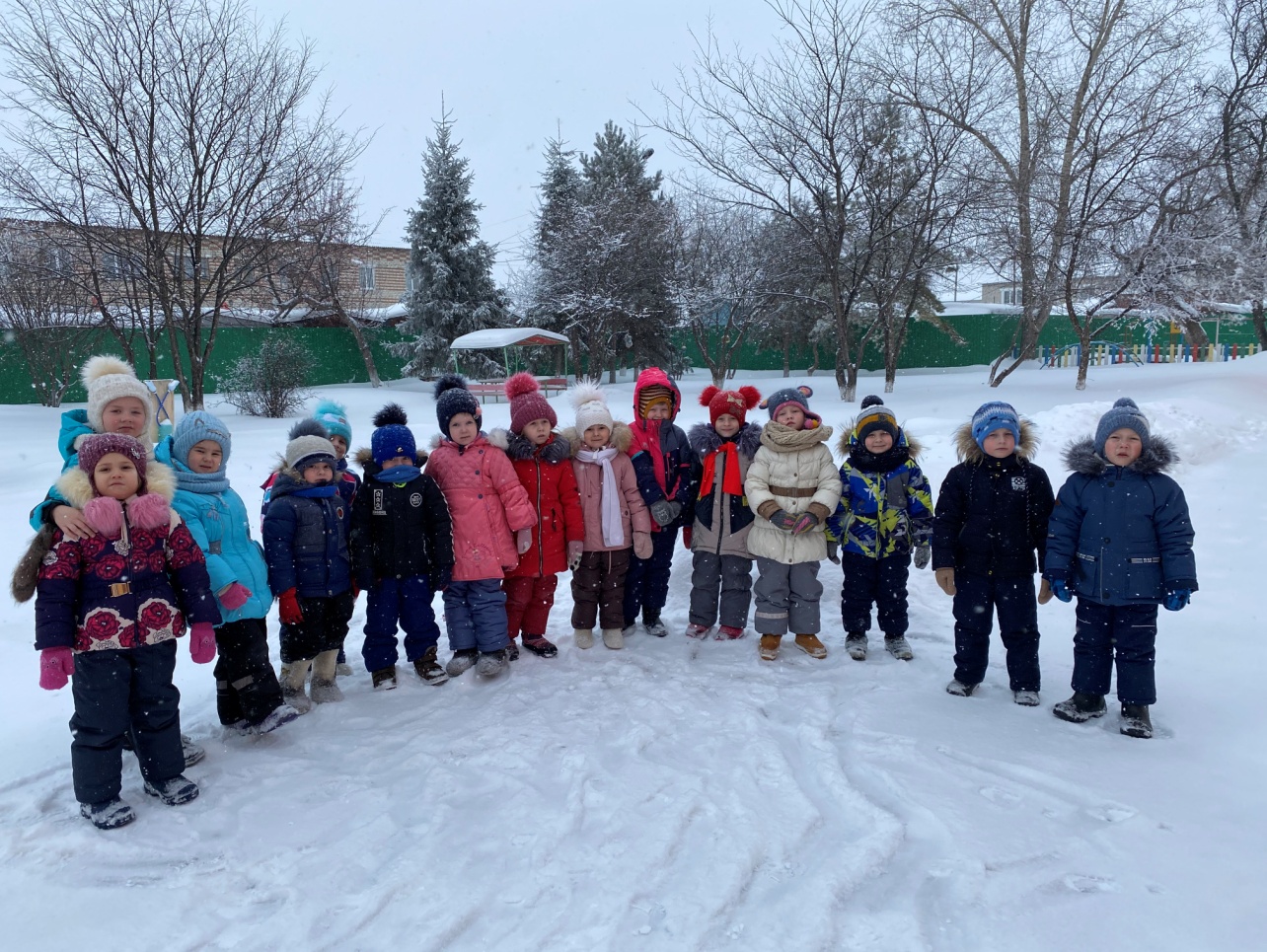 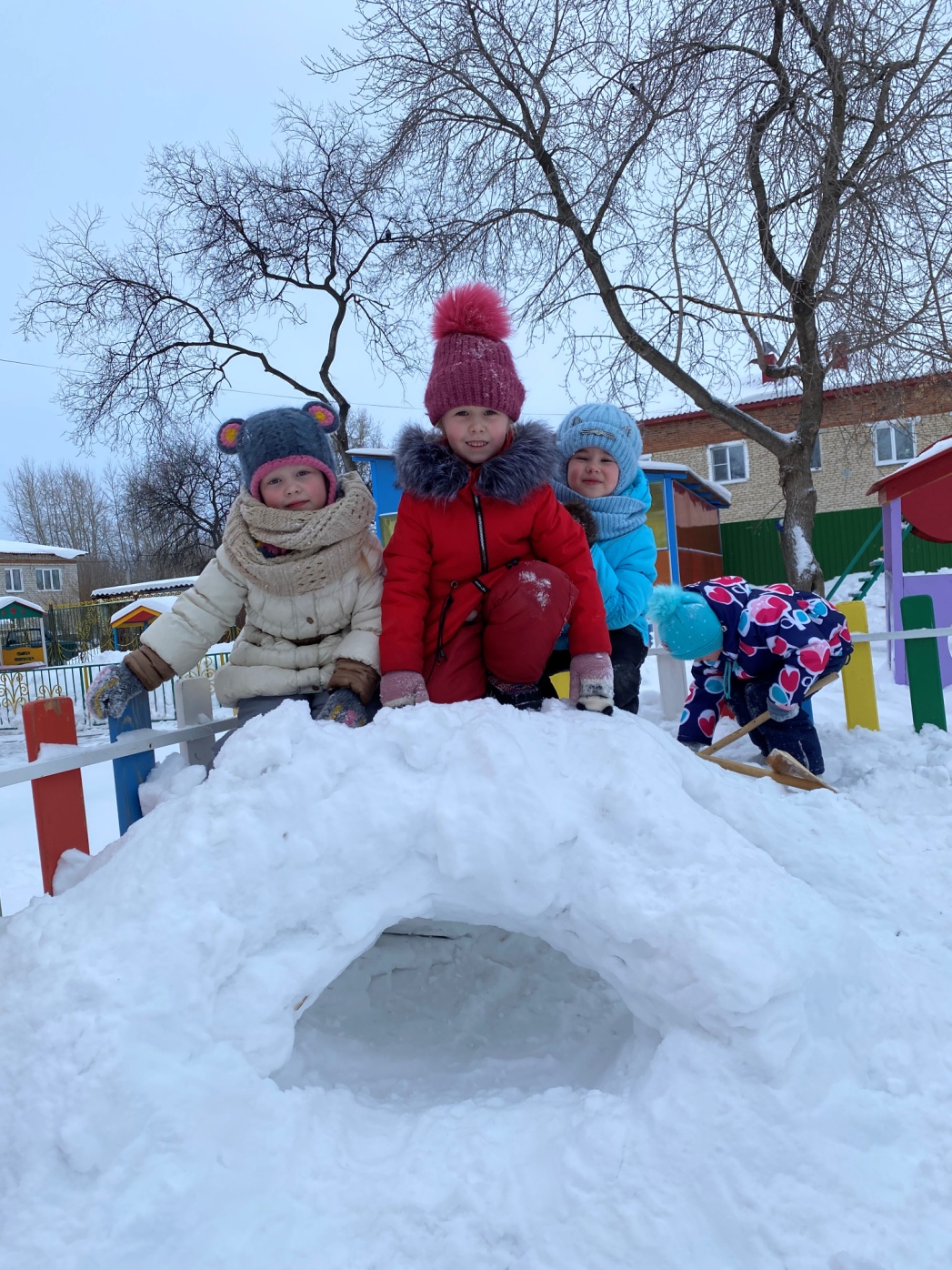 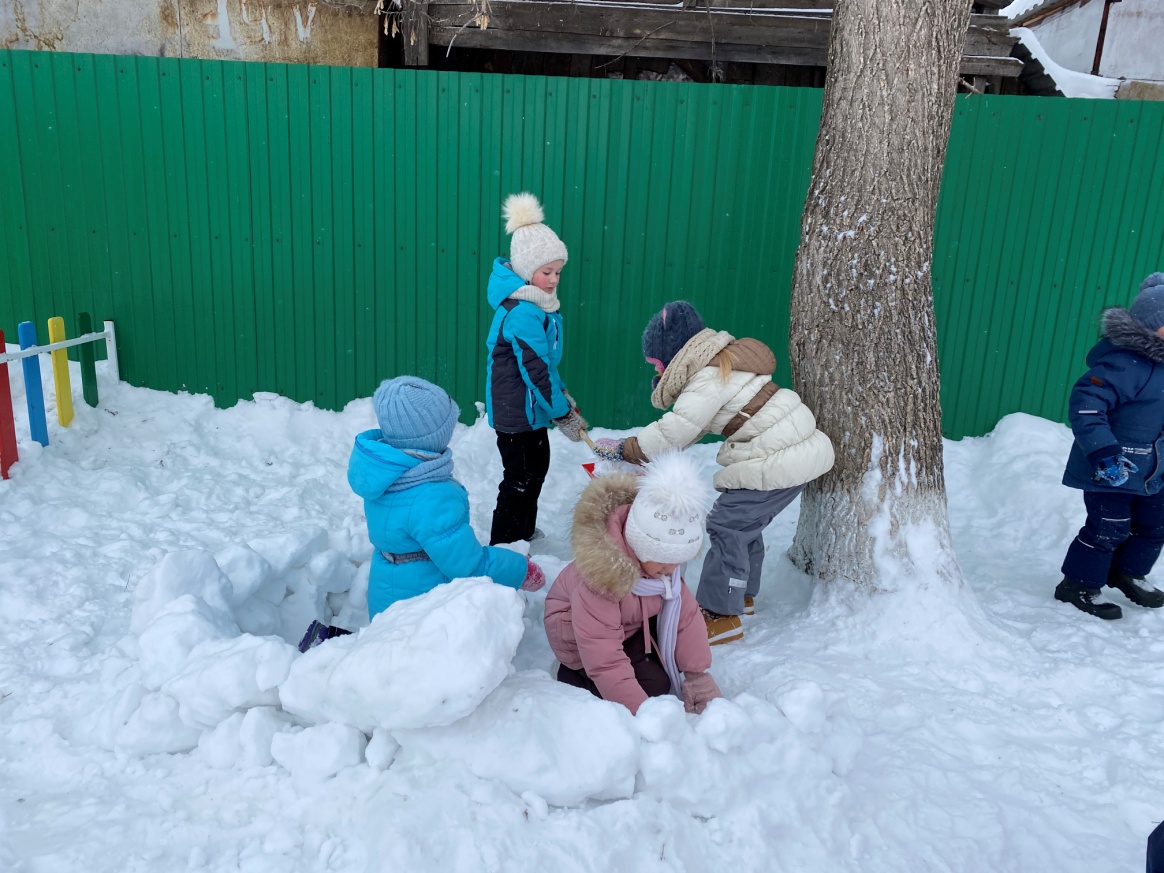 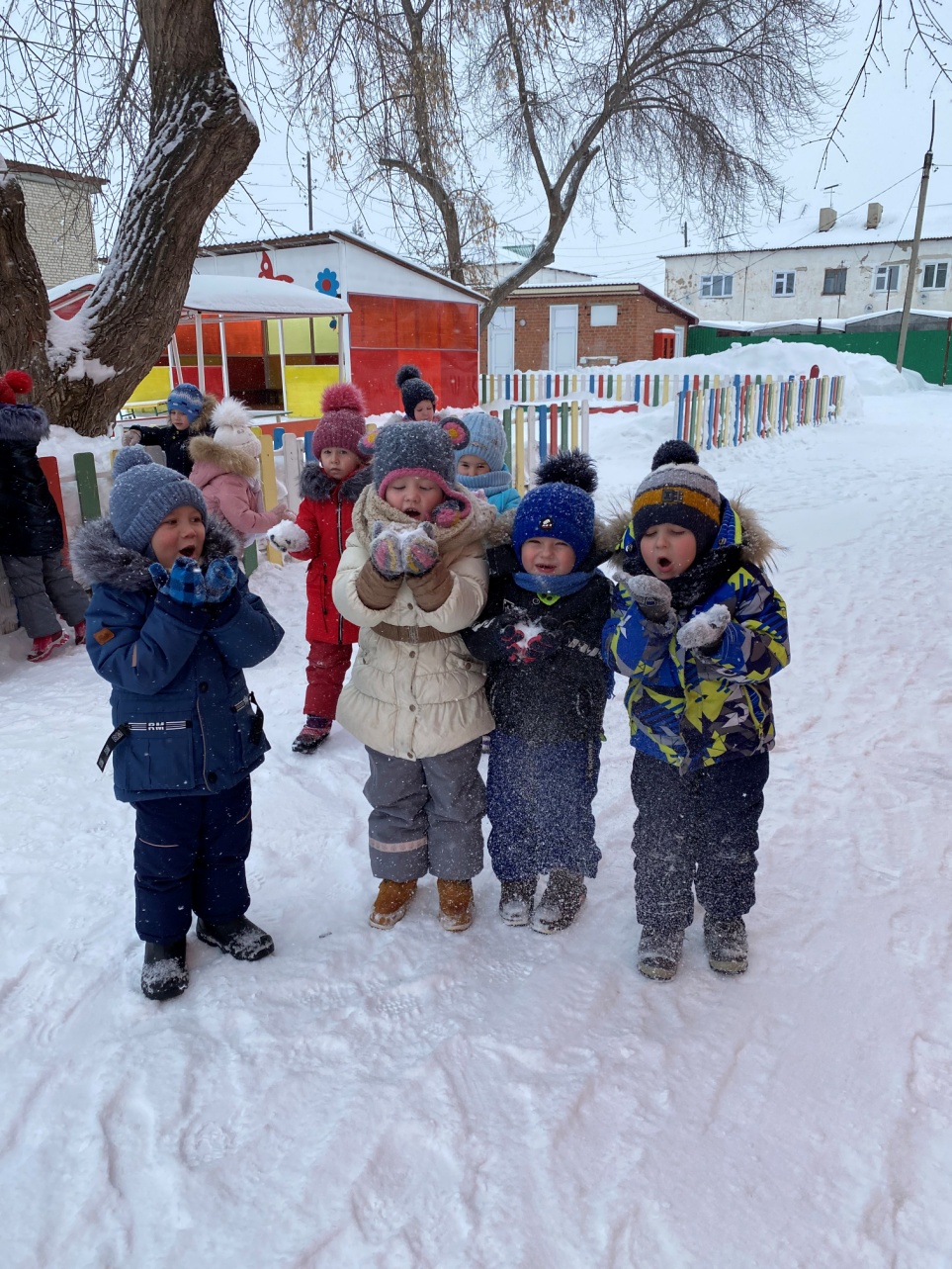 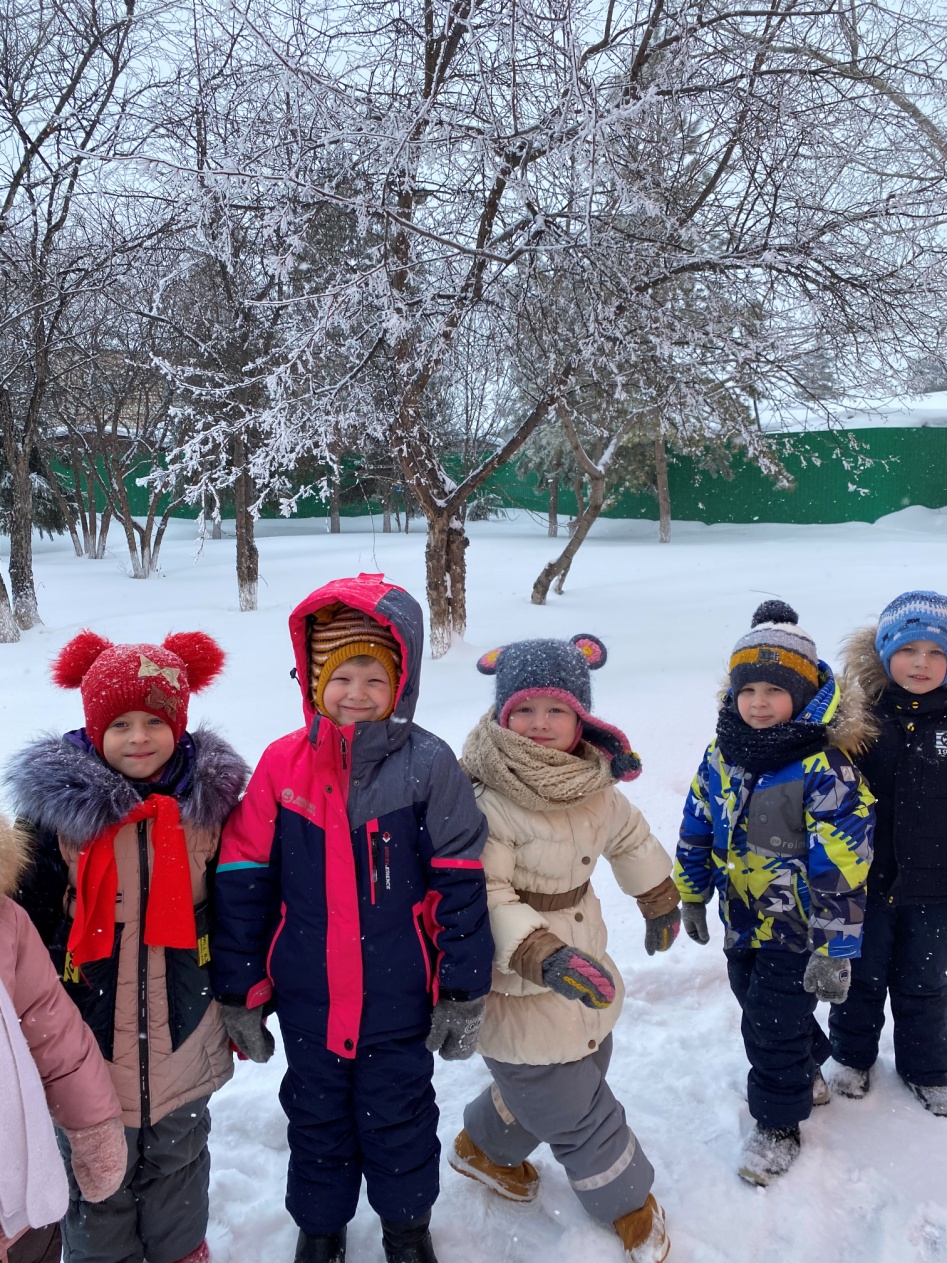 А так же играли в подвижные игры: «Берегись, заморожу», «Два мороза», «Снежки». И, конечно же, не обошлось без продуктивной деятельности. Ребята проявляли творческую фантазию и инициативу. Они с энтузиазмом брались за выполнение работ  с карандашами, красками и бумагой – рисовали на тему «Красивое развесистое дерево, «Деревья в инее» 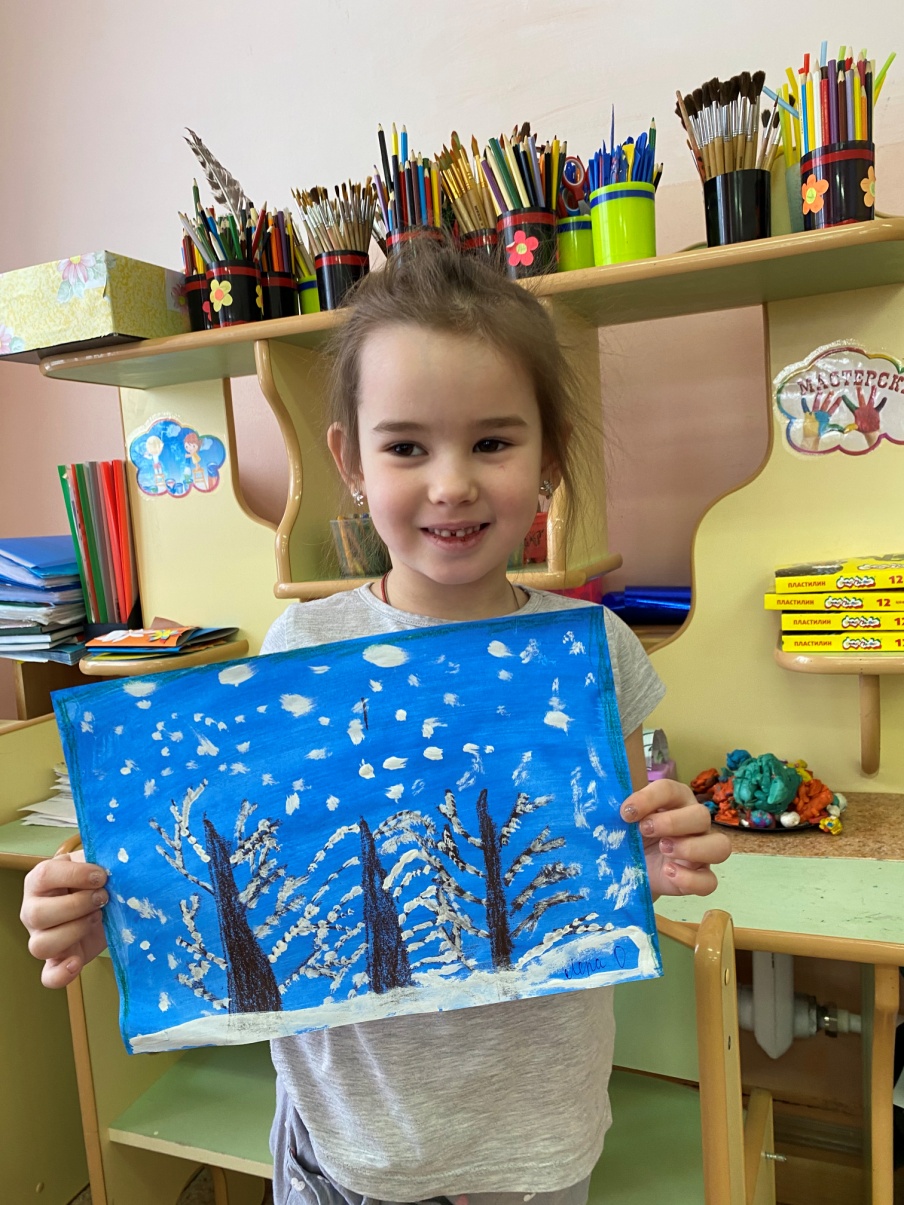 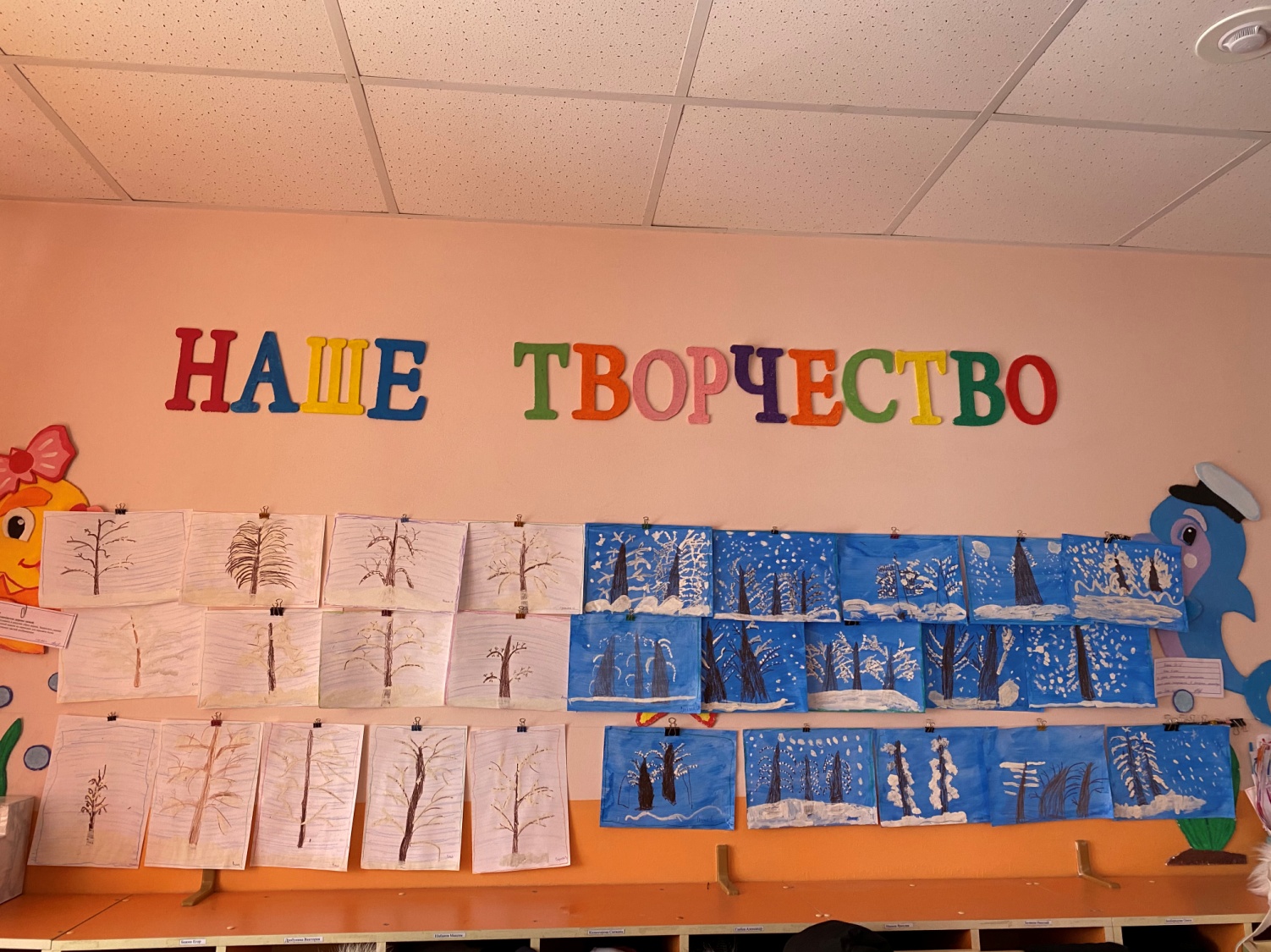 выполняли аппликации по теме «Зимний лес» 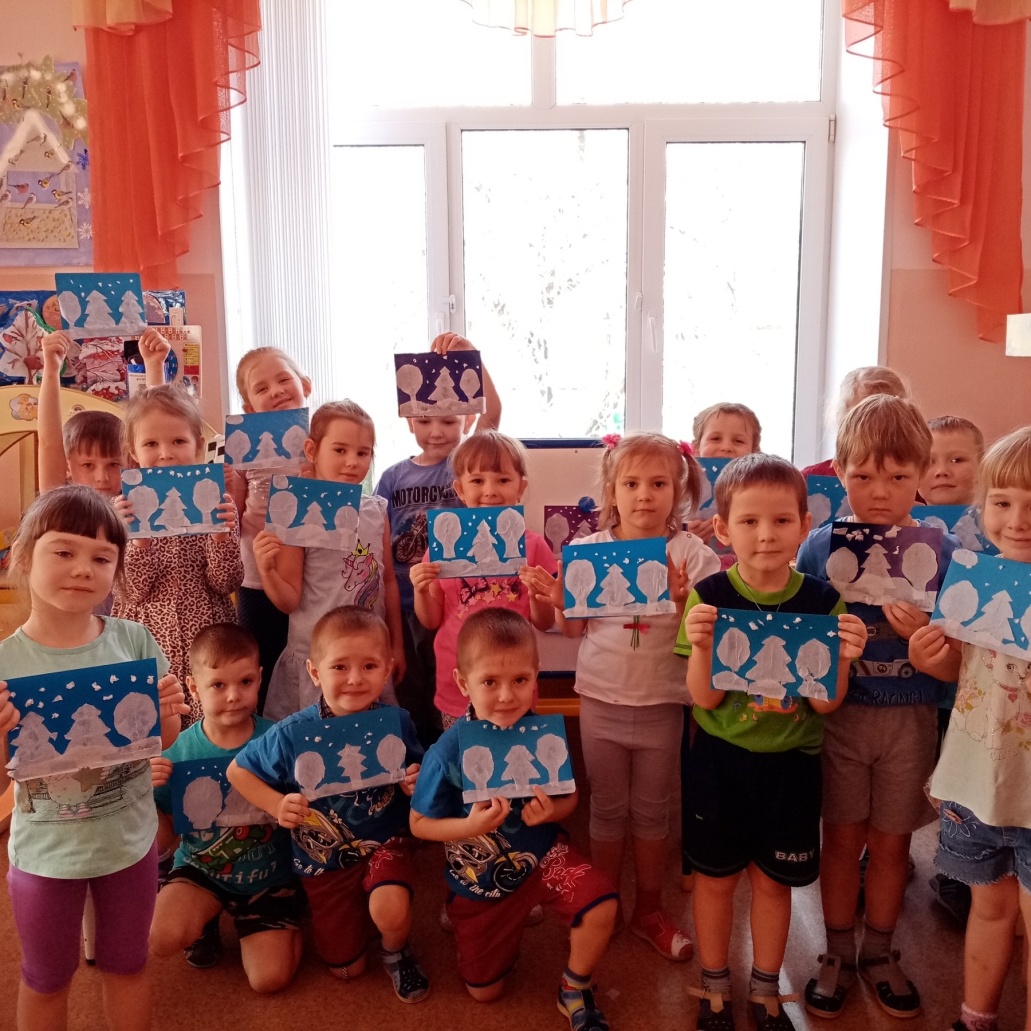 А итоговым мероприятием стала выставка детских работ в технике пластилинографии «Снежинка»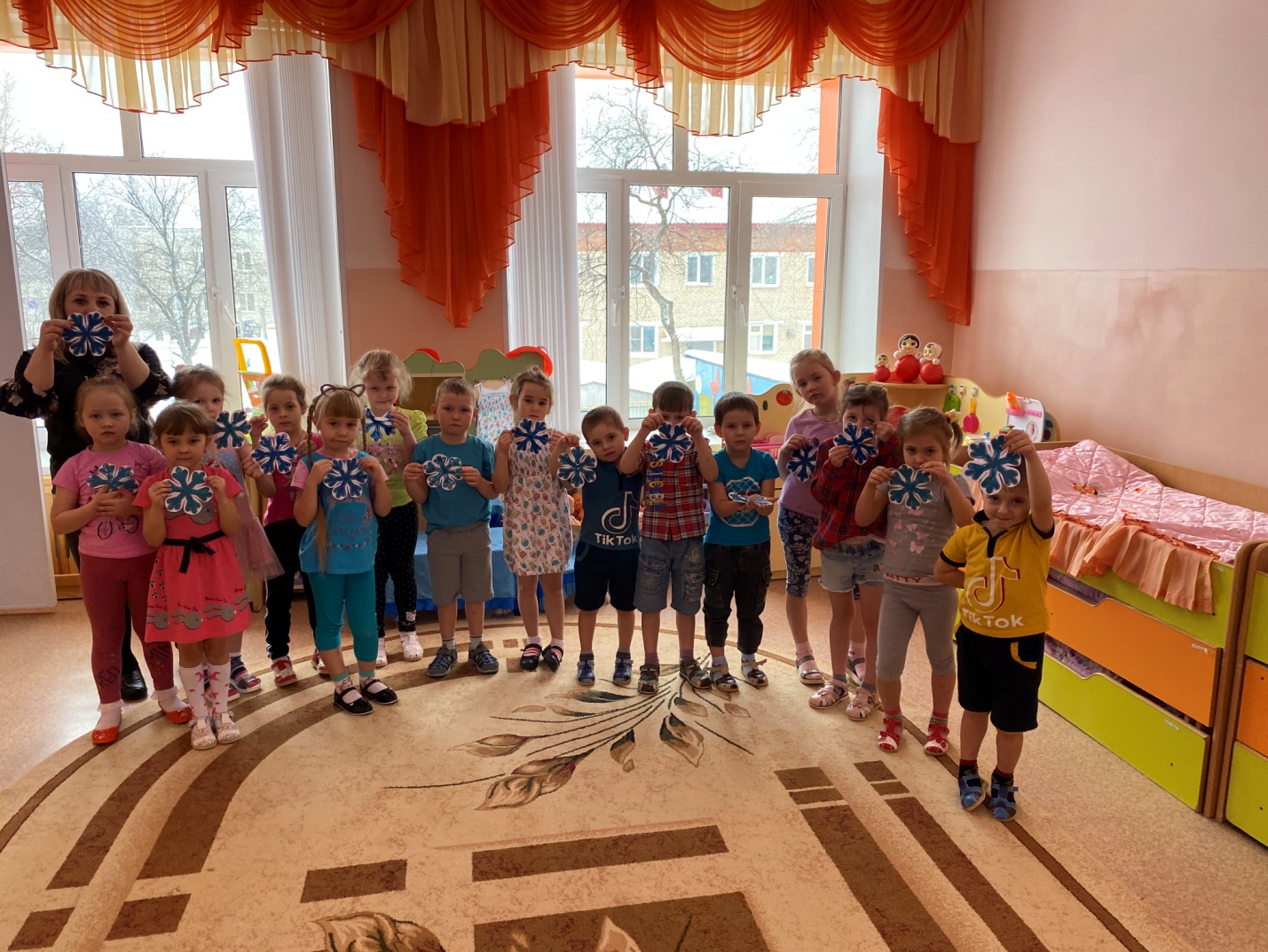 Автор: Маркелова Наталья Михайловна,воспитатель МАДОУ АР детский сад «Сибирячок», корпус №2.